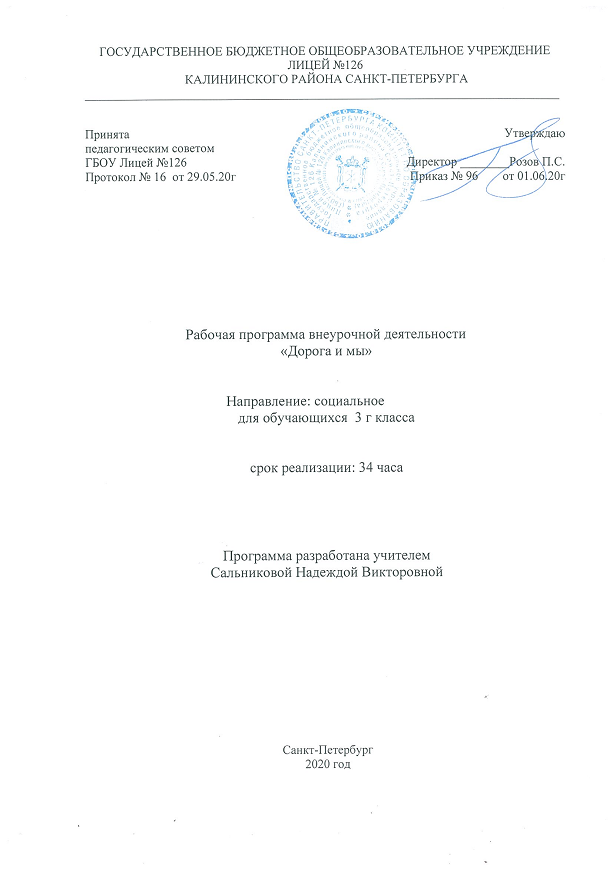 Пояснительная записка1.1  Рабочая программа внеурочной деятельности разрабатывается на основании Федерального Закона РФ от 29.12.2012 г.  №273-ФЗ «Об образовании в Российской Федерации».Рабочая программа по курсу «Дорога и мы» для  3 г класса разработана в соответствии с:Федеральным базисным учебным планом, утвержденным приказом Министерства образования Российской Федерации от 09.03.2004 №1312;Федеральным государственным образовательным стандартом начального общего образования, утвержденным приказом Министерства образования и науки РФ от 06.10.2009 №373;Постановлением главного государственного санитарного врача от 29.12.2010 №189 (ред. от 24.11.2015) «Об утверждении СанПин 2.4.2 2821-10 «Санитарно-эпидемиологические требования к условиям и организации обучения в общеобразовательных учреждения»;Инструктивно-методическим письмом Комитета по образованию от 21.05.2015 № 03-20-2057/15-0-0 «Об организации внеурочной деятельности при реализации федеральных государственных образовательных стандартов начального общего и основного общего образования в образовательных организациях Санкт-Петербурга";     Инструктивно-методическим письмом Комитета по образованию Санкт-Петербурга №03-28-3775/20-0-0 от 23.04.2020 «О формировании учебных планов образовательных организаций Санкт-Петербурга, реализующих основные общеобразовательные программы, на 2020-2021 учебный год»;Учебным планом внеурочной деятельности ГБОУ Лицей №126 Калининского района Санкт-Петербурга на 2020-2021 учебный год.Место в учебном планеВ учебном плане ГБОУ Лицей №126 на изучение курса «Дорога и мы» в 3-х классах выделен 1 час в неделю, всего 34 часа в год. Цели и задачи программыЦель программы:создание условий для формирования у учащихся устойчивых навыков безопасного поведения на улицах и дорогах.Задачи: 1. Обучающие:Научить основным правилам дорожного движения;Обеспечить каждому ребенку требуемый уровень знаний по безопасному поведению на улицах и дорогах;Обучить правильному поведению на улицах, используя полученные знания по данному вопросу; Сформировать умение применять на практике полученные знания, обеспечив тем свою собственную безопасность.2. Развивающие:Развивать мотивацию к безопасному поведению;Развивать у учащихся умение ориентироваться в дорожно-транспортной ситуации;Формировать  личностный и социально – значимый опыт безопасного поведения на дорогах и улицахФормировать навыки самооценки, самоанализа своего поведения на улице и в транспорте.Развивать личностные свойства – самостоятельность, ответственность, активность, аккуратность; 3. Воспитательные:Воспитывать сознательное отношение к выполнению правил дорожного движения;Воспитать культуру поведения и дорожную этику в условиях дорожного движения. Ожидаемые результатыФормирование универсальных учебных действийЛичностныепринятие образа «хороший пешеход, хороший пассажир»;самостоятельность и личная ответственность за свои поступки, установка на здоровый образ жизни;уважительное отношение к другим участникам дорожного движения;  осознание ответственности человека за общее благополучие;этические чувства, прежде всего доброжелательность и эмоционально-нравственная отзывчивость;положительная мотивация и познавательный интерес к занятиям по программе  «Ты -  пешеход и пассажир»»;способность к самооценке;начальные навыки сотрудничества в разных ситуациях. Метапредметныенавыки контроля и самооценки процесса и результата деятельности;умение ставить и формулировать проблемы;навыки осознанного и произвольного построения сообщения в устной форме, в том числе творческого характера;установление причинно-следственных связей;Регулятивные использование речи для регуляции своего действия;адекватное восприятие  предложений учителей, товарищей, родителей и других людей по исправлению допущенных ошибок;умение выделять и формулировать то, что уже усвоено и что еще нужно усвоить;умение соотносить правильность выбора, планирования, выполнения и результата действия с требованиями конкретной задачи;КоммуникативныеВ процессе обучения  дети учатся:работать в группе, учитывать мнения партнеров, отличные от собственных;ставить вопросы;обращаться за помощью;формулировать свои затруднения;предлагать помощь и сотрудничество; слушать собеседника;договариваться и приходить к общему решению; формулировать собственное мнение и позицию;осуществлять взаимный контроль; адекватно оценивать собственное поведение и поведение окружающих.Учащиеся 3-х классов должны знать:опасные места вокруг школы, дома, в микрорайоне, на улицах и дорогах;безопасные участки улиц и дорог в микрорайоне;типичные ошибки поведения в дорожной среде, приводящие к несчастным случаям и авариям;опасности, связанные с погодными условиями и освещением;места, где можно и нельзя играть, кататься на велосипеде, роликовых коньках, самокатных средствах, санках;название и назначение дорожных знаков для пешеходов и некоторых знаков для водителей;Учащиеся 3 класса должны уметь:ориентироваться в дорожной обстановке при переходе улиц и дорог с двусторонним и односторонним движением, наличием трамвайных путей;переходить железнодорожные пути;переходить регулируемые и нерегулируемые перекрестки;осуществлять посадку и высадку из общественного транспорта.Результаты изучения курса “Дорога и мы ”.Учащиеся должны знать:основные понятия и термины из Правил дорожного движения Российской Федерации;общие положения Правил дорожного движения Российской Федерации;правила перехода проезжей части на площадях и перекрестках;правила посадки в общественный транспорт и высадки из него;правила поведения детей при перевозке в салоне легкового автомобиля;основы страхования.Правила:перехода улиц и дорог по сигналам светофора;перехода улиц и дорог по пешеходным переходам;перехода проезжей части дороги при отсутствии пешеходных переходов и светофоров в зоне видимости;воздержания от перехода улиц и дорог при приближении транспортных средств с включенным проблесковым маячком синего цвета и специальным звуковым сигналом;движение по тротуару, пешеходной дорожке (а при их отсутствии – по обочине и краю проезжей части со взрослыми);движения группы детей в сопровождении взрослых;этичного, вежливого и безопасного поведения в транспорте, находясь со взрослыми;безопасного поведения при езде на велосипеде и возраст, с которого можно выезжать на улицы и дороги; Технологии, используемые на занятияхобучение теоретическим знаниям (вербальная информация, излагаемая педагогом);самостоятельная работа (изучение иллюстраций и выполнение заданий в учебных пособиях);практическая отработка координации движений, двигательных умений и навыков безопасного поведения на улицах, дорогах и в транспорте с использованием для этого комплекса игр (сюжетные, ролевые, игры по правилам и др.) и специальных упражнений (вводные, групповые, индивидуальные). Занятия проводятся  в доступной и стимулирующей развитие интереса форме. На каждом занятии присутствует элемент игры.     	 Игровые технологии, применяемые в программе, дают возможность включиться ребенку в практическую деятельность, в условиях ситуаций, направленных на воссоздание и усвоение опыта безопасного поведения на дорогах и улицах, в котором складывается и совершенствуется самоуправление поведением.  Система и формы оценки достижения планируемых результатовтематические занятияпрактические занятия в «городках безопасности»беседыконкурсысоревнованиявикторины на лучшее знание правил дорожного движения настольные, дидактические, ролевые  и подвижные игрыэкскурсиидемонстрация фильмов и видеороликовбеседы с инспекторами дорожного движенияСодержание программы Раздел 1: Улица полна неожиданностей (11 часов)Дисциплина на дороге. Диспут. Почему надо соблюдать ПДД?Составные  части улицы, дороги. Знакомство с элементами улиц и дорогУлицы поселка. Экскурсия по поселку.Безопасная дорога в школу. Составление маршрута «дом – школа – дом» с указанием всех опасных для пешехода мест на этом маршруте.Может ли машина сразу остановиться?Особенности движения пешеходов и водителей в разное время суток.Опасности на дорогах в разное время суток.	Правила перехода проезжей части на нерегулируемом перекрестке. Правилаперехода.Просмотр видеоролика.	Опасные ситуации при переходе проезжей части на нерегулируемом перекрестке. Практическое занятие. Нерегулируемые перекрестки в микрорайоне школы.Где еще можно переходить дорогу.	Правила перехода дорог.	Подвижные игры по ПДД. Практическое занятие.А мы знаем ПДД? Викторина по ПДД.Раздел 2: Наши верные друзья (9 часов)Пешеходные переходы. Правила перехода дороги с двусторонним и односторонним движением. Регулируемые перекрестки. Светофор.Сигналы светофора.	Регулируемый перекрёсток	Экскурсия на ближайший к школе регулируемый перекресток.Сигналы регулировщика и правила перехода проезжей части по этим сигналам. Ролевые игры.Дорожная полиция. Цели и задачи, решаемые дорожной полицией. Инспектор дорожной полиции, его работа. Встреча с инспектором. Просмотр фильма.Беседа.	Дорожные знаки. Дорожные знаки: «Велосипедная дорожка», «Движение на велосипедах запрещено». Таблички.	Дорожные знаки и дорожная разметка.Экскурсия на улицы поселка.Конкурс на лучшего знатока дорожных знаков.	Раздел 3:  Это должны знать все (12 часов)Опасные ситуации при переходе дороги. 	Примеры дорожно-транспортных происшествий с детьми История появления автомобиля и правил дорожного движения .Историческая справка. Поездка на автобусе и троллейбусе. Заочная экскурсия.Поездка на трамвае и других видах транспорта.	Ролевая игра.	Мы –пешеходы, мы – пассажиры.	Обязанности водителей, пешеходов и пассажиров.	Где можно и где нельзя играть.  Практическое занятие.Опасность игр вблизи железнодорожных путей. Где можно играть в микрорайоне школы и дома. Поездка за поселок. Правила движения пешеходов по загородной дороге. Как правильно перейти загородную дорогу. Ты – велосипедист. Дорожные знаки Спортивные соревнования	Улица глазами водителей. Что такое дорожно-транспортное происшествие (ДТП).	Дорожно-транспортные происшествия. Причины возникновения дорожно-транспортных происшествий по вине пешеходов. Оказание медицинской помощи	Практическое занятие.Письмо водителю.Пожелания водителям	Праздник: «Мы знаем правила дорожного движения». (1 час)Экскурсия по микрорайону (закрепление пройденного материала) (1 час)Средства контроля- организация контрольных опросов по ПДД;- проведение викторин, смотров знаний по ПДД;- организация игр-тренингов на базе «городка безопасности».Методическое обеспечение программыВ курсе обучения применяются традиционные методы обучения: использования слов, наглядного восприятия и практические методы. Метод использования слова – универсальный метод обучения. С его помощью решаются различные задачи: раскрывается содержание занятия, и объясняются элементарные основы ПДД. Это определяет разнообразие методических приёмов использования слова в обучении:рассказ;беседа;обсуждение;объяснение.Методы наглядного восприятия способствуют более быстрому, глубокому и прочному усвоению учащимися программы курса обучения, повышения интереса к изучаемым темам. К этим методам можно отнести: практические задания, демонстрацию плакатов, рисунков, видеозаписей, просматривание презентаций видеороликов о ПДД.Диагностические материалы по теоретической части курса ПДД.3 класс.Что понимается под улицей, и на какие части она делится?Какие вы знаете элементы дороги?Для чего служат тротуары и каков порядок движения по ним?Пешеходы, двигаясь навстречу друг другу, должны в каждом направлении придерживаться правой стороны?Где и для чего устанавливаются металлические ограждения тротуара?Зачем нужны обочина и кювет?Как отличить главную дорогу от второстепенной?Что значит: улица односторонняя и двусторонняя?Что нужно сделать пешеходу, прежде чем перейти дорогу?Тематическое планирование «Дорога и мы» 3 класс ИЗМЕНЕНИЯ В КТП Учебно-методический комплекс.Алексеев, А.П. Правила дорожного движения 2013 с иллюстрациями / А.П. Алексеев. - М.: Эксмо, 2013. - 144 c.Галкин А. Н. Организация и безопасность дорожного движения : учебник для вузов / А. Н. Галкин [и др.] ; под редакцией К. В. Костина. — 2-е изд., перераб. и доп. — Москва : Издательство Юрайт, 2019 ; Омск : Изд-во ОмГТУ. — 229 с.Жульнев, Н.Я. Правила дорожного движения для начинающих 2013 (со всеми последними изменениями) / Н.Я. Жульнев. - М.: Эксмо, 2013. - 288 c.Копусов-Долинин, А.И Правила дорожного движения РФ: Официальный текст с комментариями и иллюстрациями (новые штрафы 2013): Особая система запоминания на длительный период: Учебно-методическая литература со всеми изменениями в ПДД РФ и штрафах действует с 1.01.2013 г. / А.И. Копусов-Долинин. - М.: Эксмо, 2013. - 80 c.Лекомцев, А. Учим правила дорожного движения: Стихи-игры для дошколят под присмотром взрослых / А. Лекомцев. - Рн/Д: Феникс, 2013. - 31 c.Финкель, А.Е. Правила дорожного движения в рисунках 2013 / А.Е. Финкель. - М.: Эксмо, 2013. - 96 c№п/пНаименование тем курсаВсего часовВиды деятельностиВиды деятельностиФорма контроляДатазанятияДатазанятия№п/пНаименование тем курсаВсего часовТеоретическая частьПрактическая частьФорма контроляПо плануПо фактуРаздел 1: Улица полна неожиданностей (12 часов)Раздел 1: Улица полна неожиданностей (12 часов)Раздел 1: Улица полна неожиданностей (12 часов)Раздел 1: Улица полна неожиданностей (12 часов)Раздел 1: Улица полна неожиданностей (12 часов)Раздел 1: Улица полна неожиданностей (12 часов)Раздел 1: Улица полна неожиданностей (12 часов)Раздел 1: Улица полна неожиданностей (12 часов)1Дисциплина на дороге.1Сложность движения по улицам большого городаИгра «Играем – не играем»Фронтальный опрос01/0901/092Составные  части улицы, дороги.1Повторение правил безопасного поведения на улицах и дорогах.Конкурс «Мы по улице идем!».08/0908/093Улицы города1Беседа «Опасные ситуации на дорогах»Характеристика улиц,  переулков, на которых живут учащиесяФронтальный опрос15/0915/094Экскурсии по микрорайону.1Беседа «О безопасном маршрута движения в школу и домой.Разработка схемы маршрута «Мой безопасный путь»Творческая работа. Памятка по безопасному маршрута.22/0922/095Может ли машина сразу остановиться1Факторы, влияющие на величину остановочного пути.Игра «Угадай-ка!»  Творческое рисование.29/0929/096Особенности движения пешеходов и водителей в разное время суток.1Просмотр видеоролика.ВикторинаТест.06/1013/107Правила перехода проезжей части на нерегулируемом перекрестке.1Предупредительные сигналы, подаваемые водителями.Игра «Поймай мяч».Работа по карточкам.13/1020/108Опасные ситуации при переходе проезжей части на нерегулируемом перекрестке. 1Практическое занятие о переходе через дорогу.Познавательная игра.20/1020/109Где еще можно переходить дорогу.1Беседа о пешеходном переходе.Экскурсия.10/1110.1110Дорога в школу. (Твой ежедневный маршрут.)1Ролевые игры.Фронтальный опрос.17/1111Дорога в школу. (Твой ежедневный маршрут.)1Ролевые игры.Игра «Поймай мяч».Составления памятки о правилах перехода дороги.     24/1112Что изменилось в маршруте школьника по сравнению с 1 классом. Разбор безопасных путей подхода к школе, дому, кинотеатру, магазину и т.д.1Беседа о «дорожных ловушках».Практическое занятие о переходе через дорогу.01/12Раздел 2: Наши верные друзья (8 часов)Раздел 2: Наши верные друзья (8 часов)Раздел 2: Наши верные друзья (8 часов)Раздел 2: Наши верные друзья (8 часов)Раздел 2: Наши верные друзья (8 часов)Раздел 2: Наши верные друзья (8 часов)Раздел 2: Наши верные друзья (8 часов)Раздел 2: Наши верные друзья (8 часов)13Пешеходные переходы. 1Беседа «Что такое светофор?»Игра «Перейди улицу». Практическая работа в парах «Как оказать первую помощь?»Фронтальный опрос.08/1214Регулируемые перекрестки. Светофор.1Пешеходные переходы в микрорайоне школы. ЭкскурсияФронтальный опрос.15/1215Регулируемый перекрёсток1 Беседа о регулировщике. Игра «Регулировщик».Анализ ситуации.22/1216.Сигналы регулировщика и правила перехода проезжей части по этим сигналам.1 Ознакомление с сигналами регулировщика. Ролевая  игра «Регулировщик».Анализ ситуации.12/0117Дорожная полиция. 1Беседа «Дорожные знаки». Игра «Дорожные знаки».Анализ ситуации.19/0118Группы дорожных знаков и их назначение.1Просмотр видеофильма. БеседаИгра «Поймай мяч».Анализ ситуации.26/0119 Дорожные знаки и дорожная разметка.1Стихи В.Головко «Дорожные знаки».Беседа о запрещающих знаках.Игра «Поймай мяч».Анализ ситуации.02/0220Конкурс на лучшего знатока дорожных знаков.1Творческая работа. Познавательная игра. 09/02Раздел 3:  Это должны знать все (14 часов)Раздел 3:  Это должны знать все (14 часов)Раздел 3:  Это должны знать все (14 часов)Раздел 3:  Это должны знать все (14 часов)Раздел 3:  Это должны знать все (14 часов)Раздел 3:  Это должны знать все (14 часов)Раздел 3:  Это должны знать все (14 часов)Раздел 3:  Это должны знать все (14 часов)21Опасные ситуации при переходе дороги. 1Опасные ситуации при переходе дороги.Игра «Найди ошибку».Найди правильный ответ (карточки).16/0222История появления автомобиля и правил дорожного движения.1Правила перехода при наличии пешеходных переходов.Игра «Найди ошибку».Фронтальный опрос.23/0223 Поездка на автобусе и троллейбусе.1Занятие – практикум.Анализ ситуации.02/0324 Поездка на трамвае и других видах транспорта.1Заочная экскурсия.Фронтальный опрос.09/0325Мы – пешеходы.1Стихи Г.Титова «Глупый утёнок играет в футбол»Беседа «Дорога не место для игры».Игра «Поймай мяч».Найди правильный ответ (карточки).16/0326Ты – велосипедист.1Просмотр видеофильма.Фронтальный опрос.30/0327Движение транспорта на загородной дороге.1Правила движения пешеходов по загородной дороге. Как правильно перейти загородную дорогу.Игра «Обойди машину».Конкурс рисунков «Мы знаем ПДД».06/0428 Улица глазами водителей1Правила перехода через железнодорожные переезды (со шлагбаумом и без шлагбаума).Работа с демонстрационным материалом.Конкурс рисунков «Мы знаем ПДД».13/0429Дорожно-транспортные происшествия1Беседа о переходах через железнодорожный переезд.Игра «Поймай мяч».Фронтальный опрос.20/0430Оказание медицинской помощи1Дорожная обстановка в зависимости от времени года, суток и погодных условий. Особенности работы водителя.Игра «Поймай мяч».Найди правильный ответ (карточки).27/0431Письмо водителю.1Опасные ситуации, возникающие с пешеходами на проезжей части, глазами водителей.Фронтальный опрос.04/0532Праздник: «Мы знаем правила дорожного движения».1Игра-рассуждение «Мы знаем ПДД».Игра «Знатоки ПДД»Игра – конкурс.11/0533Экскурсия по микрорайону1Закрепление пройденного материала.Повторение правил здоровья Практические  занятия.Викторина по ПДД.18/0534Встреча с инспектором ГИБДД.1Встреча с инспектором.25/05№ п.пДата Изменение Обоснование 120/10Объединить занятия № 7 и 8 Особенности класса